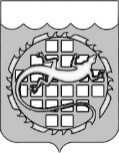 КОНТРОЛЬНО-СЧЕТНАЯ ПАЛАТА ОЗЕРСКОГО ГОРОДСКОГО ОКРУГАРАСПОРЯЖЕНИЕОб утверждении в новой редакции Перечня должностей муниципальной службы аппарата Контрольно-счетной палаты Озерского городского округа, при назначении на которые граждане и при замещении которых муниципальные служащие обязаны предоставлять сведения о доходах, расходах, об имуществе и обязательствах имущественного характера на себя, своих супруги (супруга) и несовершеннолетних детейВ соответствии с Федеральными законами от 25.12.2008 № 273-ФЗ                       «О противодействии коррупции», от 02.03.2007 № 25-ФЗ «О муниципальной службе в Российской Федерации», законом Челябинской области от 28.06.2007 № 153-ЗО «О Реестре должностей муниципальной службы в Челябинской области»:1.	Утвердить в новой редакции прилагаемый Перечень должностей муниципальной службы в аппарате Контрольно-счетной палаты Озерского городского округа, при назначении на которые граждане и при замещении которых муниципальные служащие обязаны представлять сведения о доходах, расходах, об имуществе и обязательствах имущественного характера, а также сведения о доходах, об имуществе и обязательствах имущественного характера на себя, своих супруги (супруга) и несовершеннолетних детей.2.	Признать утратившим силу распоряжение от 09.12.2013 № 69              «О Перечне должностей муниципальной службы в аппарате Контрольно-счетной палаты Озерского городского округа, при назначении на которые граждане и при замещении которых муниципальные служащие обязаны представлять сведения о доходах, расходах, об имуществе и обязательствах имущественного характера, а также сведения о доходах, об имуществе и обязательствах имущественного характера на себя, своих супруги (супруга) и несовершеннолетних детей».3.	Опубликовать настоящее распоряжение в печатном издании «Ведомости органов местного самоуправления Озерского городского округа Челябинской области» и разместить на официальном сайте органов местного самоуправления Озерского городского округа в информационно-телекоммуникационной сети «Интернет».ПредседательКонтрольно-счетной палатыОзерского городского округа						   А.Ю. ЛюковУтвержден								распоряжением председателя								Контрольно-счетной палаты 								Озерского городского округа								от 24 ноября 2014  №   63 Перечень должностей муниципальной службыаппарата Контрольно-счетной палаты Озерского городского округа,при назначении на которые граждане и при замещении которых муниципальные служащие обязаны предоставлять сведения о доходах, расходах, об имуществе и обязательствах имущественного характера на себя, своих супруги (супруга) и несовершеннолетних детей1.	Главная должность муниципальной службы начальник отдела правового и документационного обеспечения Контрольно-счетной палаты Озерского городского округа.2.	Ведущая должность муниципальной службы инспектор-ревизор Контрольно-счетной палаты Озерского городского округа.3.	Старшая должность муниципальной службы главный специалист Контрольно-счетной палаты Озерского городского округа.24 ноября 2014 г.№  63 